Муниципальное автономное образовательное учреждения дополнительного образования детейДворец детского (юношеского) творчестваКонспект открытого занятияВ ШРР «ДарованиеТема: Составитель: педагог Дополнительного образованияУглицких А.В.2014 БерезникиПояснительная записка Представленное занятие  «Новогодние приключения»,  является интереснейшей темой во втором полугодии для учащихся ШРР «Дарование» Дворца детского (юношеского) творчества. В разработку занятия входит: план-конспект занятия, презентация «Новогодние приключения», Приложение 1 «Новогодний ребус», Приложение 2 «Овечка - игрушка», список используемой литературы.Занятие  необходимо  для создания  творческих работ по выбранному направлению, а также для демонстрации знаний, умений в области изобразительного искусства.Актуальность разработки занятия заключается в обобщении специализированных знаний по разным направлениям изобразительного искусства. Занятие будет интересно как педагогам по изобразительному искусству, так и по МХК, истории, географии, трудовому обучению.Основой занятия является наглядный материал – для выполнения заданий, презентация «Новогодние приключения».Новизна данного занятия заключается в использовании современных возможностей ПК.Время на занятии используется эффективно благодаря наглядному материалу:- наглядный материал удобен для просмотра;- презентация делает учебный материал лёгким для восприятия.Практическая ценность разработки занятии:- разработанный материал даёт возможность его использования не только педагогам Дворца Творчества , но и воспитателям и педагогам ИЗО  города;- весь ход занятия построен с опорой на самостоятельную организацию деятельности обучающихся;- просматривается самоконтроль обучающихся на каждом этапе занятия.Эти достижения подчёркивают хорошие теоретические знания, умения и навыки, полученные на занятиях. Образовательный процесс постоянно совершенствуется и данная разработка занятия «Новогодние приключения» является тому свидетельством.Итоговое занятие в ШРР  «Дарование»Дата проведения занятия: 23.12.2014Время проведения занятия: 18-30Место проведения занятия: кабинет 56Предмет: изобразительное искусствоТема: «Новогодние приключения»Цель: подвести итоги полученных знаний за первое полугодие.Задачи: - создать благоприятную атмосферу для проявления изобразительных способностей и знаний учащихся;- формировать интерес к предмету;- развивать познавательные потребности, воспитывать чувство коллективизма, товарищества.Методическое обеспечение: для педагога: оформление кабинета , ёлка с огоньками, снежинки,для обучающихся –Литературный ряд: стихотворение А. Голубева «Кто расскажет…»Музыкальный ряд: детские новогодние мелодииЗрительный ряд:                                           План занятияОрганизационный момент.Вводная часть занятия.Чтение стихотворения Голубева А. «Кто расскажет»Основная часть занятияКонкурс «Новогодний ребус»Конкурс 2 «Овечка – игрушка»Конкурс 2лесная красавица»Итоговая часть занятияСтихотворение «Танец снежинок»План-конспект занятияСПИСОК ИСПОЛЬЗУЕМОЙ ЛИТЕРАТУРЫЗайцева О.В., Карпова Е.В. Встретим праздник весело. Ярославль.: Академия развития.1998Ищук В.В., Нагибина М.И. Календарные праздники. Ярославль. Академия развития. 2000Каргин А.С. Народное творчество. Журнал №6, 2004Кошель П. Искусство. Энциклопедический словарь школьника. -- М.: ОЛМА-ПРЕСС, 2000Лысаков В.Г. 1000 загадок. – М.: АСТ, 2009Этапы занятияДеятельность и речь педагогаДеятельность и предполагаемые ответы обучающихсяПримечания 1.Организационный момент занятия- Здравствуйте дорогие ребята!. Добрый вечер, уважаемые взрослые. Я рада, Вас приветствовать на итоговом занятии в ШРР «Дарование»Здравствуйте.Дети и родители усаживаются рядом.2. Вводная часть занятия.Презентация «Новогодние приключения»Кто расскажет, кто поймёт,Как приходит Новый год?В небе звёздочка блеснёт,Стужа в форточку дохнёт,Под окном снежок завоет, колыбельную споёт.Ты заснёшь, а он придёт.А. ГолубевДети и родители смотрят слайд-шоу3. Основная часть занятияРебята, вы любите сказки?- я хочу вам рассказать одну необыкновенную историю, которая случилась накануне Нового года.- Жили-были три подружки – снежинки: Лучик, Пушинка и Колючка.Жили они на облачке, весело и дружно.       Лучик очень любила загадки, ребусы. Кроссворды и постоянно развлекала подружек.Но однажды она так увлеклась, что свалилась с облачка и …потерялась.       Подружки - снежинки знали, что в новогоднюю ночь сбываются все мечты ( а это по секрету,  случилось как раз накануне Нового года), чтобы отыскать подружку нужно отгадать несколько ребусов.    Дед Мороз их всегда где-нибудь развешивает. Конечно, вот ,висят на ёлке.ЗАДАНИЕ 1«Новогодний ребус»1.Инструмент художника (карандаш)2. Мягкий материал для рисования. (пастель)3. Краски (гуашь)4.Краски, которые очень любят воду (акварель)5. Жанр изобразительного искусства (пейзаж)Молодцы!… Сказка продолжается.(Поднимаю снежинку на облачко) И снова снежинки –подружки весело болтают и смеются на облачке. Но теперь Колючка почему-то стала не разговорчивой, колючей. Что с ней такое? Оказывается Колючка никогда не получала подарков и не видела овечку. Снежинки загрустили.Чем мы можем помочь?Правильно.ЗАДАНИЕ 2«Овечка – игрушка»На столе лежат заготовки туловища и головы овечки. - Сначала раскрасим голову(нарисуем фломастерами глаза, нос, рот),-  затем используя разноцветные салфетки, сминая их в шарики, украшаем туловище и чёлку овечки. -Приклеиваем голову к туловищу, оформляем ножки. Игрушка готова.Молодцы!ЗАДАНИЕ 3«Лесная красавица» Не березка, не осинка
И прекрасна, как картинка.
В нашей комнате стоит –
Наверху звезда горит.- Сегодня мы сделаем ёлочку своими руками, в технике оригами и украсим её игрушками по своему усмотрениюМолодцы!Весёлые снежинки приглашают нас встретить Новогодний праздник вместе. Они каждый день будут Вас встречать на улице, всю зиму. Они благодарны за ваше творчество и будут рады новой встрече с Вами.ФОТОГРАФИЯ НА ПАМЯТЬДа.Дети и родители слушают сказкуслайды появляются по очереди в презентацииДети по очереди подходят к ёлке, выбирают ребус и отгадываютДети слушают сказкуСделать своими руками подарок – овечку и подарить снежинкам.Дети и родители вместе делают игрушку, а затем дети украшают фон вокруг облачка.Ёлка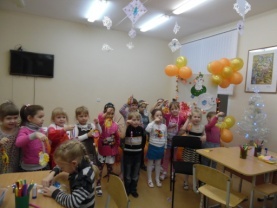 Родители по необходимости помогают детям справиться с заданием.Звучит новогодняя мелодияЗвучит новогодняя мелодия4.Итоговая часть занятияТанец снежинокМы белые снежинки, 
Летим, летим, летим. 
Дорожки и тропинки 
Мы все запорошим. 

Покружимся над садом 
В холодный день зимы 
И тихо сядем рядом 
С такими же, как мы. 

Танцуем над полями, 
Ведем, свой хоровод, 
Куда, не знаем сами, 
Нас ветер понесет.Сегодня, на занятии мы вспомнили в каких жанрах изобразительного искусства мы работа в этом полугодии, какими материалами. Выполнили игрушку в технике аппликация, используя салфетки, рисовали фломастерами.Желаю в будущем году новых творческих достижений!До свидания, до новых встреч!Звучит новогодняя мелодия